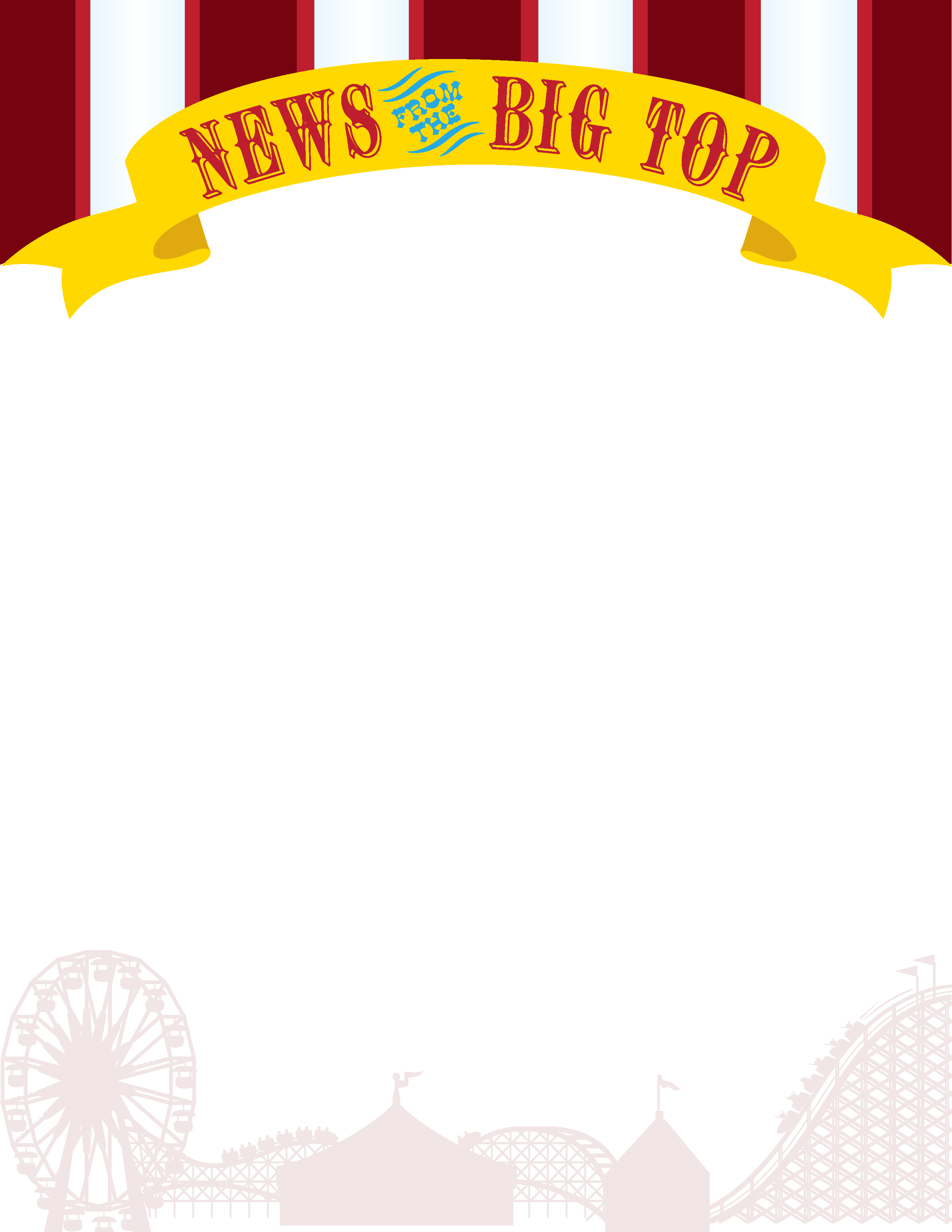 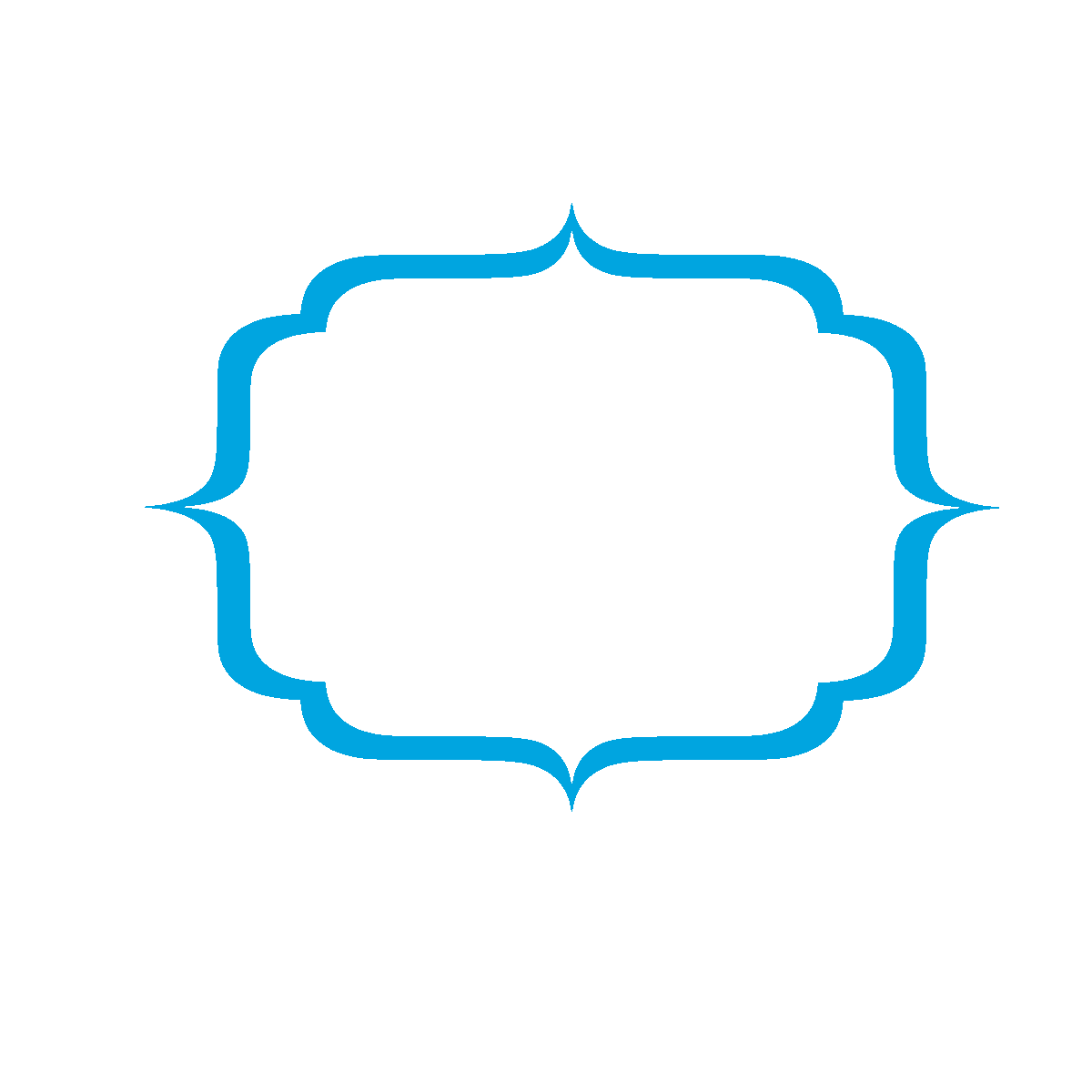 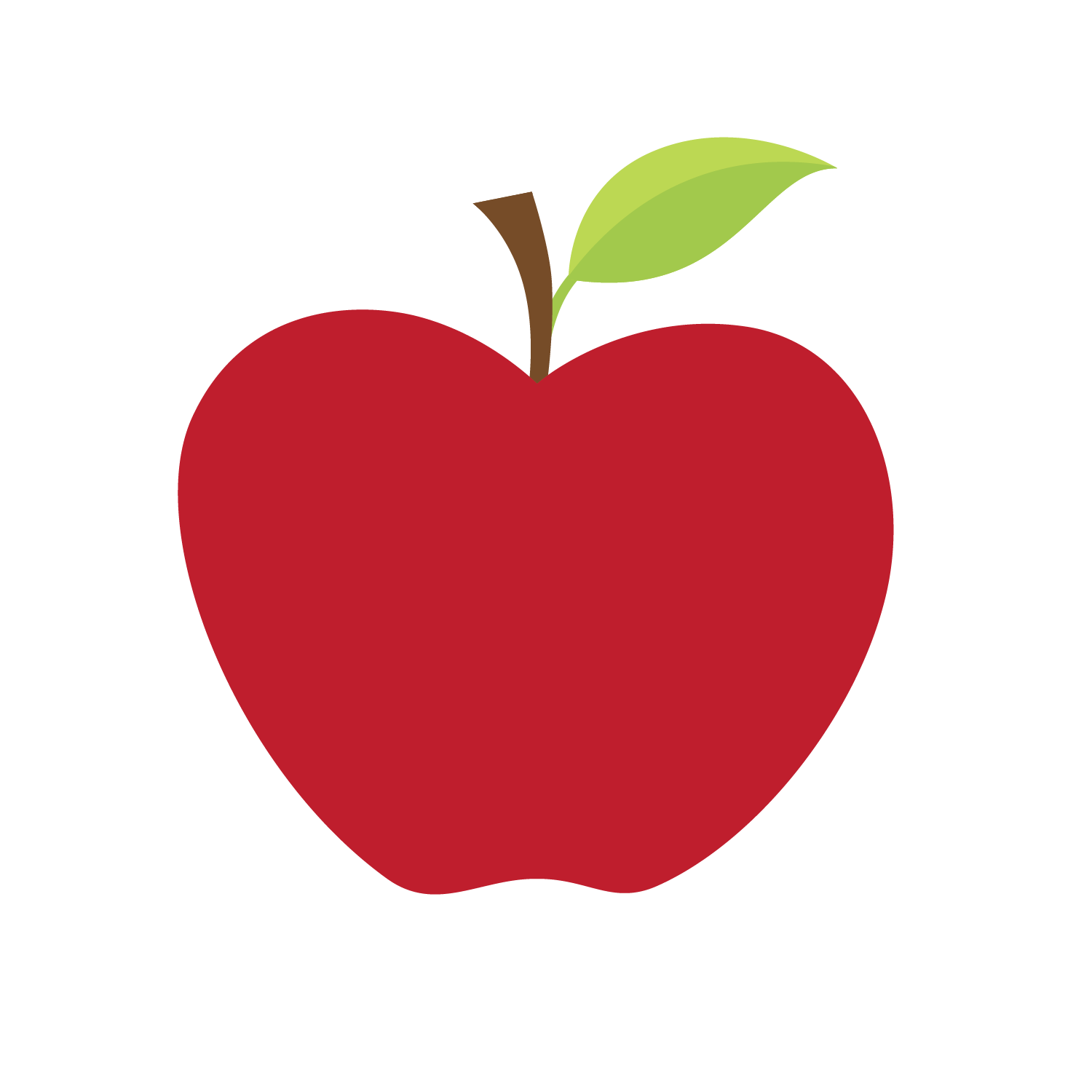 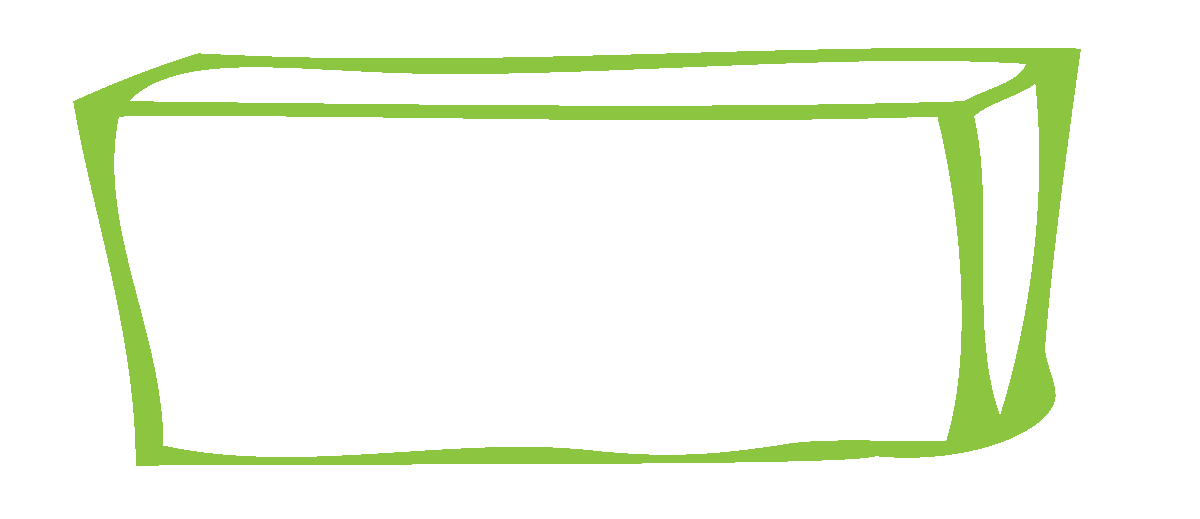 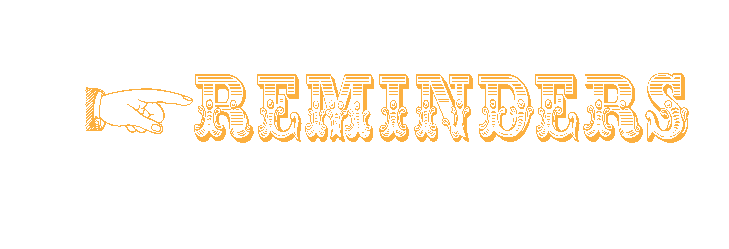 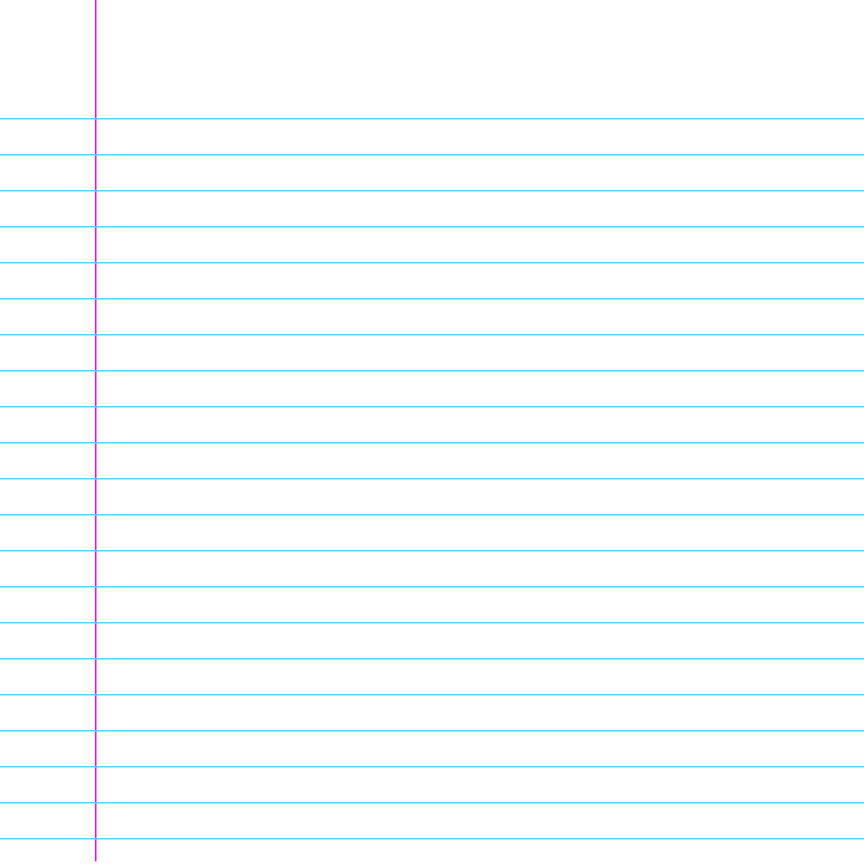 READING/PHONICSGRAMMAR/WRITINGMATHSCIENCE/SOCIAL STUDIESDraw ConclusionsQuestioningFinal Syllables: -tion, -turePrepositions and Prepositional PhrasesPersonal NarrativeGeometryMultiplication FactsScientists, Artists, & InventorsFamilies & Trade